Worksheet #1<Interview> Are you more creative or rational? Are you good at recognizing faces or  remembering names? Are you a subjective or objective person? Do you use logic or feeling? Are you detail oriented or big picture oriented? Do you use facts rules or imagination rules? Do you use words and language or symbols and images? Are you planned or unplanned before you do something? Which one do you like more between safe and risk?Are you practical or impetuous person?Worksheet #2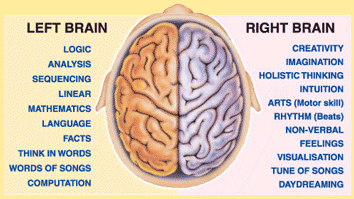 Left brain : rationalRight brain : creativeLeft brain : remembering namesRight brain : recognizing facesLeft brain : objectiveRight brain : subjectiveLeft brain : logicRight brain : feelingLeft brain : detail orientedRight brain : big picture orientedLeft brain : use facts rulesRight brain : imagination rulesLeft brain : use words and languageRight brain : use symbols and imagesLeft brain : plannedRight brain : unplannedLeft brain : safeRight brain : riskLeft brain : practicalRight brain : impetuous Role Card 1Left brained person : devoid of charmRight brained person : act charmingRole Card 2Left brained person : use with wordsRight brained person : use with gesture                     ( ex) when people show the directions~)Role Card 3Left brained person : check a text message several times before sending itRight brained person : send a text message immediatelyRole Card 4Left brained person : make plans thoroughly before going on a tripRight brained person : unplannedRole Card 5Left brained person : work one thing at one timeRight brained person : work several things togetherRole Card 6Left brained person : opposite of right brained personRight brained person : feeling is more important (love at first sight)JessJennyKarenAndreaSueStephanie12345678910KylieRosieShawnChristinaJinaFaith12345678910Left Brain FunctionsRight Brain FunctionsUses logicDetail orientedFacts ruleWords & languagePresent & pastMath & scienceCan comprehendKnowingAcknowledgesOrder/pattern perceptionKnows object nameReality basedForms strategiesPracticalSafeUses feelingBig picture orientedImagination rulesSymbols & imagesPresent & futurePhilosophy & religionCan “get it” (i.e. meaning)BelievesAppreciatesSpatial perceptionKnows object functionFantasy basedPresents possibilitiesImpetuousRisk taking